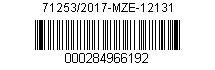 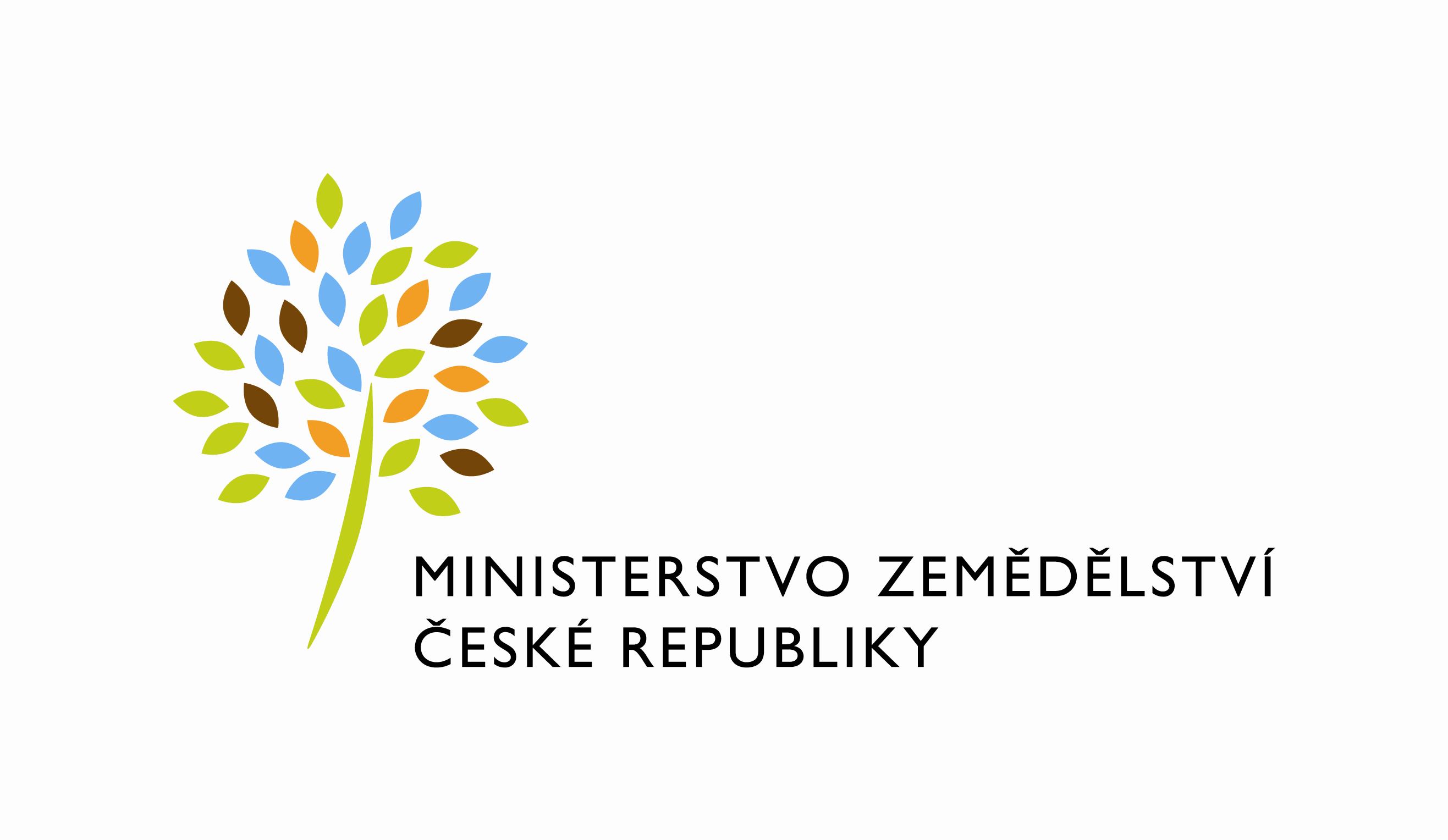                                                                   			Číslo smlouvy:  31-2016-12135/3Dodatek č. 3 ke smlouvě o nájmu prostoru sloužícího podnikáníuzavřeného podle zákona č. 89/2012 Sb., občanský zákoník (dále jen „občanský zákoník“), a v souladu s ustanovením § 27 zákona č. 219/2000 Sb., o majetku České republiky a jejím vystupování v právních vztazích, ve znění pozdějších předpisů (dále jen „zákon č. 219/2000Sb.“) mezi stranamiČeská republika - Ministerstvo zemědělství Se sídlem:	 Těšnov 17, 110 00 Praha 1 Za kterou právně jedná:    Mgr. Pavel Brokeš, ředitel odboru vnitřní správy    IČ:                         00020478DIČ:                      CZ	00020478Bankovní spojení: Česká národní banka, Praha 1Číslo účtu:             xxxxxxxxKontaktní osoba:	Marie Polášková, referent odboru vnitřní správySe sídlem:	Protzkarova 1180, 686 01 Uherské HradištěTel:	xxxxxxxxE-mail:	xxxxxxxx (dále jen „pronajímatel“) a2. Oldřiška Adam Davídkováse sídlem: xxxxxfyzická osoba podnikající dle živnostenského zákona nezapsaná v obchodním rejstříkuIČ: 65814428a3. Ing. Martina Janíkováse sídlem: xxxxxxxfyzická osoba podnikající dle živnostenského zákona nezapsaná v obchodním rejstříkuIČ: 02572176a4. Oldřiška Rosíkováse sídlem: xxxxxxxfyzická osoba podnikající dle živnostenského zákona nezapsaná v obchodním rejstříkuIČ: 64514641a5. Oldřiška Sekaninováse sídlem: xxxxxxxxfyzická osoba podnikající dle živnostenského zákona nezapsaná v obchodním rejstříkuIČ:02257394(dále jen „nájemce“)(a oba společně „smluvní strany“)Účastníci shora uvedené Smlouvy o nájmu prostoru sloužícího k podnikání ze dne 15. února 2016 (dále jen Smlouva) se na základě tohoto dodatku dohodli na jeho následující změně:na základě žádosti nájemce Ing. Martiny Janíkové, která od 1. 1. 2018 odchází na mateřskou dovolenou, přechází užívání nájmu prostor sloužícího podnikání - místnosti číslo 344, 345 a 346 v budově Protzkarova 1180, 686 01 Uherské Hradiště na zbývající nájemce paní Oldřišku Adam Davídkovou, Oldřišku Rosíkovou a Oldřišku Sekaninovou, které souhlasí s tím, že převezmou veškeré náklady s pojené užíváním nájmu výše uvedených prostor.Ostatní vztahy tímto dodatkem nedotčené zůstávají v platnosti.  1.) Tento dodatek nabývá platnosti dnem jejího podpisu oběma smluvními stranami a sjednává se s účinností od 1. 1. 2018.2.) Tento dodatek je vyhotoven ve čtyřech stejnopisech, z nichž každý má platnost originálu. Každá strana obdrží po dvou vyhotoveních.3.) Smluvní strany prohlašují, že se s tímto dodatkem seznámily a na důkaz své svobodné a určité vůle ho níže uvedeného dne, měsíce a roku podepisují.4.) Nájemce svým podpisem níže potvrzuje, že souhlasí s tím, aby obraz smlouvy včetně jejích příloh a příp. dodatků a metadat k této smlouvě byly uveřejněny v registru smluv v souladu se zákonem č. 340/2015 Sb., o zvláštních podmínkách účinnosti některých smluv, uveřejňování těchto smluv a o registru smluv, ve znění pozdějších předpisů. Smluvní strany se dohodly, že podklady dle předchozí věty odešle za účelem jejich uveřejnění správci registru smluv Pronajímatel.  Tím není dotčeno právo Nájemce k jejich odeslání. V Praze dne                                          			  		     Pronajímatel:			 Česká republika – Ministerstvo zemědělství 		     	                              Mgr. Pavel Brokeš 			              ředitel odboru vnitřní správy			      aV Uherském Hradišti dneNájemce:        Oldřiška Adam Davídková         aV Uherském Hradišti dneNájemce:        Ing. Martina Janíková aaV Uherském Hradišti dneNájemce:        Oldřiška RosíkováaV Uherském Hradišti dneNájemce:        Oldřiška Sekaninová          